+-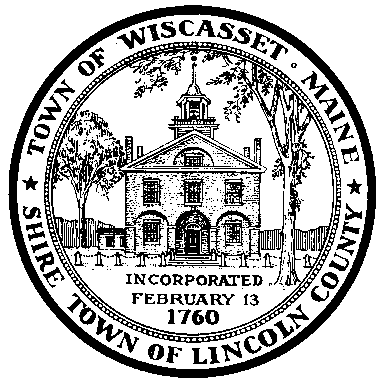 -WISCASSET PLANNING BOARD AGENDANovember 14, 2016 at 7:00 p.m. Wiscasset Town Hall Meeting Room   1. Call meeting to order   2. Approve October 24, 2016 minutes   3. APPLICANT:	Mary Ellen True of 16 Shady Lane          PROPOSAL:	 Operation of an in home day-care facility        REQUEST:	Site Plan Approval        LOCATION:	 16 Shady Lane, Tax Map U-19, Lot 14    4. APPLICANT:	Edward Keiser and Scott Lalumiere for MECAP, LLC.        PROPOSAL:	 Pre-application review for amendments to Clarks Point Subdivision Plan        REQUEST:	Pre-application review        LOCATION:	 Clark’s Point Subdivision, River Point Road, Tax Map R-5, Lots 122-122-5    5. Other business    6. Adjourn